Государственное учреждение образования«Средняя школа № 9 г. Мозыря»ПЛАН-КОНСПЕКТ УРОКАПО РУССКОМУ ЯЗЫКУ В 7 КЛАССЕ
«ДЕЕПРИЧАСТИЕ КАК ОСОБАЯ ФОРМА ГЛАГОЛА. НАПИСАНИЕ НЕ С ДЕЕПРИЧАСТИЯМИ»Якубчак Елена Александровна,учитель русского языка        Тема: Деепричастие как особая форма глагола. Написание не с деепричастиями.Класс: 7Тип урока: изучение новых знаний и первичное их усвоение.Формы работы: индивидуальная, парная, групповая.Дата: 21.01.2021
Цель урока:  совершенствование знаний о деепричастии (предполагается, что к концу урока учащиеся будут знать  понятие «деепричастие как особая форма глагола»,  условия написания не с деепричастиями; будут уметь применять знания на практике; смогут аргументировать написание не с причастиями.Задачи: создать условия для усвоения теоретического и практического материала по теме, для формирования умения находить деепричастия в тексте, образовывать их от глаголов, определять их грамматические признаки; обеспечить условия для выработки навыка определения правильного написания не с деепричастиями; создать на уроке условия, обеспечивающие воспитание интереса к изучению русского языка, эстетического вкуса, бережного отношения к природе родного края.  Методы обучения: словесный, наглядный, частично-поисковой, фронтальный опрос.Обеспечение урока: учебник русского языка для 7 класса, презентация урока (слайды по теме урока), проверочные тесты.Ход урокаХод урокаI. Мотивационно - организационный этапЗадача учителя: создать условия для внешней и внутренней (психологической) готовности учащихся к уроку, настроить на сотрудничество.Планируемый результат: мотивированность учащихся на конечный результат урока.Организационный этап     -Здравствуйте, ребята! Я рада вас видеть. Думаю, что вы, как всегда, будете сегодня на уроке внимательны, активны и покажете себя только с лучшей стороны. Желаю всем успеха в открытии новых знаний, чтобы каждый из присутствующих в этом классе ощутил свою причастность к прекрасному, особенному миру.  Творите! Достигайте новых вершин!1.2.	Актуализация опорных знаний.Задача учителя: актуализировать опорные знания, подготовить учащихся к тому виду учебно-познавательной деятельности, которая будет доминировать на уроке.1.2.1.	Запись даты в тетради.1.2.2.	Проверка домашнего задания (с.119, ответы на вопросы рубрики «Проверяем себя»)Задача: актуализировать опорные знания и умения, сформировать познавательные мотивы.1.2.3.	 Приём «Задай вопрос и ответь сам».Учащийся задаёт вопросы по пройденным темам в форме самостоятельно подготовленной викторины. 1.2.4. Орфографическая разминка.  Запишите слова, вставляя пропущенные буквы. Укажите части речи.Св..сающие гирлянды, отр..жающий наступление,  непросохшая капля (нет зав.сл), пр..сутствовавшие на собрании, пр..ехавший тро(лл)ейбус, вышедший на те(рр)асу, мох не приподнят (кр.ф).1.2.5. Приём «Графический диктант» (Составление схем предложений, зачитываемых учителем). Повторяем тему: «Знаки препинания при причастном обороте»). Взаимопроверка графического диктанта.1.3.	Целеполагание.Задачи учителя: создать условия для самоопределения учащихся на деятельность и её результаты.Обратите внимание на приложение к уроку. Заполните таблицу «Мои ожидания». В конце урока мы обратимся к этой таблице и проверим, оправдались ли ваши ожидания, усвоили ли вы тему. Ознакомление с критериями «буду знать/уметь, смогу применить/ выполнить, я получу».Приложение «Мои ожидания»Я буду знать/уметь	Я смогу применить/выполнить	Я получу	II. Познавательно - операционный этапЗадачи учителя: организовать познавательную деятельность учащихся по усвоению новых знаний; формировать умения выделять необходимую информацию, анализировать, обобщать, обосновывать свою позицию.Планируемый результат: знание и понимание учащимися новой темы, активная мыслительная деятельность, анализ деятельности.2.1. Объяснение нового материала.Задача учителя: передать знания по новой теме, организовать целенаправленную познавательную деятельность учащихся.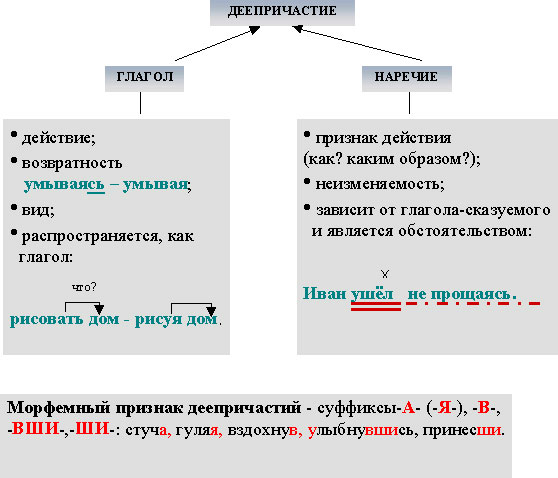 НЕ с деепричастиями пишется раздельно, кроме тех случаев, когда без НЕ деепричастие не употребляется (отметить, что таких случаев немного, поэтому ведется речь в основном о раздельном написании НЕ с деепричастиями).– Не напоминает ли вам это правило некое другое, связанное с правописанием НЕ? (НЕ с глаголами)2.1.1. Работа с учебником § 31 3аполнение таблицы. (Рабочий лист. Задание1) 2.2. ФизкультминуткаЗадача: снять напряжение, утомляемость, создать позитивное настроение. 1. Использую приём «Нужная буква». На фоне спокойной музыки различные физические действия: хлопки, поднятые руки. Когда перед вами деепричастие – один хлопок, другая часть речи – поднятые руки. 2. Провожу гимнастику для глаз.           2.3. Закрепление полученных знаний Задача учителя: закрепить знания, полученные на уроке, формировать и закреплять умения, которые необходимы для самостоятельной работы по изученному материалу, используя определённый алгоритм.2.3.1. Первичное закрепление.А) Среди данных слов найдите деепричастия, составьте с ними словосочетания:Торопиться, торопит, торопясь; дождаться, дождавшись, дождавшийся, дожидается;передвинуть, передвигающийся, передвигая.Б) Работа с текстами (Рабочий лист. Задание2):Прочитать отрывки из стихотворений, найти в них деепричастия:1.Люблю грозу в начале мая,Когда весенний, первый гром,Как бы резвяся и играя,Грохочет в небе голубом… Ф.И.Тютчева “Весенняя гроза”2. …И, шествуя важно, в спокойствии чинном,Лошадку ведет под уздцы мужичок…            Н.А. Некрасова “Однажды…”:3. Зима!.. Крестьянин, торжествуя,На дровнях обновляет путь;Его лошадка, снег почуя,Плетется рысью как-нибудь… А.С.Пушкина “Зима!.. Крестьянин, торжествуя…”:4. Отговорила роща золотаяБерезовым веселым языком,И журавли, печально пролетая.Уж не жалеют больше ни о ком…    С.А.Есенина “Отговорила роща золотая”:5. Усердней с каждым днем гляжу в словарь.В его столбцах мерцают искры чувства.В подвалы слов не раз сойдет искусство,Держа в руках свой потайной фонарь…         С.Я.Маршака “Словарь”:В) Работа с учебником §31.  Упражнение 234 (устно). Учащиеся по цепочке объясняют написание.  2.3.2. Практическое закрепление. А) «Работай по образцу»Образуйте деепричастия от глаголов по образцу: глядеть – глядя, сложить – сложив, сложивши.Отнять, баловаться, просмотреть, чувствовать, замереть, выкрасить, узнать, заметить. Стремиться, запереть, любить, удивляться, замирать, устроиться, знать, плакать.Б) Аукцион фразеологических оборотов.  Приём «Найди пару»:Учащиеся получают карточки с незаконченным текстом пословицы, необходимо найти  пару(Рабочий лист. Задание3): В) Приём «Цифровой диктант». (Рабочий лист. Задание4):(Не) прекращая, (не) завидуя, (не) навидя, (не) разговаривая. (Не) годуя, (не) зная, (не) увлекаясь, (не) досыпая, Не_годуя на ненастье, не_смыкая глаз, не_растеряв друзей, не_ мечтая о будущем, не_дождавшись звонка, не_взлюбив щенка, шёл не_ оглядываясь, вышла замуж не_любя, не_вмешиваясь в события, не_пользуясь успехом, не_щадя сил.2.3.3. Обобщение и систематизация изученного.А) Работа по группам (Рабочий лист. Задание5): Найдите в тексте деепричастия, которые обозначают добавочные действия по:1 группа-слуховым впечатлениям (журча, шипя, кипя, шурша, шелестя, звеня, клокоча, воркуя, гремя).2 группа-зрительным впечатлениям (пенясь, сверкая, блистая, меняясь).3 группа-движению (струясь, крутясь, сливаясь, вздымаясь, вздуваясь, скользя, делясь, летя, дробясь).4 группа-аналогии с человеческими качествами (ворча, резвясь, обнимаясь, бунтуя, играя, волнуясь, дрожа, ликуя).Шипя,Журча,Ворча,Струясь,Крутясь,Сливаясь,Вздымаясь,Вздуваясь,Мелькая, шурша,Резвясь и спеша,Скользя, обнимаясь,Делясь и встречаясь,Ласкаясь, бунтуя, летя,Играя, дробясь, шелестя,Блистая, взлетая, шатаясь,Сплетаясь, звеня, клокоча,Морщинясь, волнуясь, катаясь,Бросаясь, меняясь, воркуя, шумя,Взметаясь и пенясь, ликуя, гремя,Дрожа, разливаясь, смеясь и болтая,Катясь, извиваясь, стремясь, вырастая,Вперед и вперед убегая в свободном задоре –Так падают бурные воды в сверкающем быстром Лодоре!Это стихотворение называется “Лодорский водопад”, автор английский поэт Роберт Саути. Оно интересно не только по содержанию, но и по форме, написано в виде пирамиды, чтобы подчеркнуть сходство с потоком воды. Образ водопада изменчив: он покорный и бунтующий, спокойный и резвый.Деепричастия дают разнообразные характеристики действию, характеризуют действия с разных сторон: по цвету, звуку, движению. – Каковы выразительные особенности деепричастий? Они помогают нарисовать яркую, образную, выразительную картину водопада.Вывод: 1.Деепричастие - особая форма глагола, которая обозначает добавочное действие при основном действии, выраженном глаголом.2.Деепричастие не изменяются.3. В предложении деепричастие является обстоятельством.        Чтобы найти общий язык с деепричастием, чтобы оно не сбивало тебя с толку в диктантах и контрольных работах, надо научиться безошибочно узнавать его в лицо. В отличие от причастий, сделать это труднее. Почему? Даже самый легкомысленный ученик никогда не спутает причастие с глаголом. А вот деепричастие многие норовят назвать глаголом, а это так опасно!Б) Приём «Задай вопрос и ответь сам». Учащиеся обмениваются вопросами по теме урока, требую вопросы в форме примеров. III. Диагностическо-коррекционный этапЗадача учителя: Создать условия для самоконтроля, коррекции и самооценки знаний, умений и деятельности учащихся.А) Приём «Третий лишний». Задание: списать, раскрыть скобки, подчеркнуть лишнее словосочетание в каждой строчке.1.(Не) обнаружил ошибку, (не) скрывая зависти, (не) годовал от злобы.2.(Не) волнуясь о друге, (не) проверенная работа, (не) желая идти.3.(Не) жертвуя собой, (не) серебряное кольцо, (не) глубокая река.4.(Не) прощая обиды, урожай (не) собран, (не) приветливый взгляд.Б) «Найди нужное».В каком ряду все слова с НЕ пишутся раздельно?1.(не) надеясь; решение (не)проверено; (не)годовал2.(не) погасший костер; (не) забыл; (не) оборачиваясь3.(не) решаясь сказать; дома (не) заселены; (не) заметил4.(не)сделанная работа; (не) раздумывая; (не) затворенная дверь.В) Работа с пословицами. Списать пословицы, раскрыть скобки.1.(Не) зная броду, (не) суйся в воду.2. (Не) работая, сыт не будешь.3. (Не) учась, и лаптя не сплетёшь.4. Держи голову высоко, (не) поднимая носа.IV. Завершающий этап4.1. Определение и формулировка домашнего задания.Задача учителя: создать условия для самоопределения учащихся на выполнение домашнего задания.§ 31 упр.239         * Составить тест из 5 заданий на орфограмму, изученную на уроке.4.2. Рефлексивно- оценочный этап.Задача учителя: Проанализировать результаты учебной деятельности через опрос. Работа с приложением «Мои ожидания».     Признаки глагола     Признаки наречия…, по волосам не плачутСнявши голову, ……, не умоешьсяНе замочив рук, …Что имеем, не храним, ……, потерявши, плачем.…, не всегда брани дорогуСпотыкаясь,……, не суйся в водуНе зная броду, …Пирога ждать,……, не евши, спать